                                                                         Семья хранит память.Нет такой семьи, которой бы не коснулась Великая Отечественная война. С каждым годом всё дальше и дальше в историю уходят эти страшные события. И, к сожалению, с каждым годом всё меньше и меньше остаётся среди нас ветеранов, переживших эту трагедию. В преддверии празднования 70 летия Победы в Великой Отечественной войне мы, библиотекари, села Отказного приняли активное участие в краевой акции «Я помню! Я горжусь!». Цель которой - сбор материала: фотографии, копии документов бойцов, воспоминания родных о ветеранах войны нашего села для Стены Памяти «Помни меня!». Мы получили много интересной информации о воинах Великой Отечественной войны. Из полученных материалов, узнали, где воевали жители села Отказного. Наши отцы и деды защищали Москву, прорывали блокаду Ленинграда, освобождали родное село, сражались в горах и освобождали народы Европы. Были снайперами и радистами, рядовыми и кавалеристами, танкистами и разведчиками... Жаль, конечно, что при жизни мы мало их расспрашивали о боевых сражениях. Да и они неохотно рассказывали о войне. Это, наверное, связано с теми страшными событиями, о которых не хотелось вспоминать. Ведь война коснулась каждой семьи. На фронт уходили отцы и сыновья, многие положили свои головы на полях сражений за Родину. Только из села Отказного на фронт было призвано 830 человек. Домой не вернулись 647. В настоящее время проживает всего 4 участника Великой Отечественной войны.Возможно, мы - последнее поколение, которому довелось услышать воспоминания о событиях той страшной войны из уст её участников и пообщаться с родственниками тех, кого нет рядом с нами. Нам, наследникам, Победы необходимо скрупулёзно собирать  воспоминания и сохранять информацию для будущих поколений.Одно из них - воспоминание о Филатове А.Е.,  умершего в 1969 году. Андрей Ефимович 1910 года рождения до войны жил в селе Отказном. Жизнь постепенно налаживалась. С большим трудом прошла коллективизация, образовались колхозы. На полях появились первые трактора. На одном из них и работал он трактористом в колхозе «Вторая пятилетка». Растил троих детей. Наступил 1941 год. Когда началась война, Филатову А.Е. исполнился 31 год. Не просто было оставить родные места, семью. Но, надо защищать Родину.Фронтовые дороги Андрея Ефимовича были нелегкими. Сын Михаил вспоминает рассказ отца о войне. «Был в котле Сталинградской битвы. А это-1942-1943 годы». Это было время, когда на южном направлении, в том числе и на уничтожение Сталинграда, были брошены Паулюсом несколько дивизий немецких солдат, сотни танков и тысячи орудий. Да и в самом городе шла битва с хорошо вооруженными фашистами за каждый дом, за каждую улицу, подвал и даже лестничный проход. Русские солдаты всегда умели выходить из самых сложных ситуаций, так было и в этом случае, когда в немцев из подвалов, из - за углов домов и развалин летели гранаты и бутылки с зажигательной смесью. Действительно, там горела земля под ногами. Было страшно, и как бы повернула судьба, если бы не моряки Волжской военной флотилии, подоспевшие на помощь. Боец считал, что остался жив, продолжая воевать дальше, благодаря наступлению моряков.Дослужившись до старшего сержанта, по военным дорогам он дошёл до Чехословакии. При наступлении был ранен и отправлен в госпиталь в г. Баку. Ранение в ногу оказалось тяжёлым, вернуться на фронт солдат уже не мог. И в 1945 году старший сержант Филатов А.Е. был комиссован домой. По возвращению устроился на работу в родной колхоз. Вскоре был отправлен на курсы бригадиров, по окончанию которых работал бригадиром тракторной бригады. Андрей Ефимович продолжал растить детей, после войны семья ещё пополнилась тремя сыновьями и дочкой, родились и первенцы внуки.70 лет прошло со дня Победы, и 70 лет семья сына Андрея Ефимовича хранит военный планшет, с которым боец прошёл всю войну, а в нём старые пожелтевшие солдатские фотографии, на обратной стороне которых письма. Написаны они бесхитростным языком, неровным корявым почерком. Как это было давно? В то время фотографии и письма - это весточки с фронта. Почти выцвели чернила, поблекла типографская краска, но у каждого письма своя история. Каждое датировано. Есть первая весточка из г. Армавира-1941год. На другом фото он склонился над картой, обдумывая план завтрашнего боя. И читать эти строки трудно, на глазах наворачиваются слёзы. Для семьи сына Андрея Ефимовича эти весточки стали историческими документами. В каждом письме боец Филатов А. Е. приписывал «что вернётся домой с Победой». С той поры прошло 70 лет, но эти солдатские письма напоминают нам – без них не было бы победы. В них представлено желание Андрея скорейшего завершения войны, обращение к жене - беречь детей. А весточки из дома вдохновляли старшего сержанта на боевые действия, помогали выжить, дарили надежду и веру в Победу.А ещё в семье сына Филатова А.Е. помимо писем бережно хранятся его награды. Это медали «За оборону Сталинграда», «За боевые заслуги», «За Победу над Германией в Великой Отечественной войне 1941-1945 гг.», юбилейная медаль «20 лет Победы в Великой Отечественной войне 1941-1945 гг.».Сегодня, мы особенно остро осознаём и понимаем, что такое фашизм, что он несёт и как проявляется. Далеко ходить не надо. Это рядом с нами идёт уничтожение русскоязычного населения на Украине. Повторяется «Хатынь-40-х» в Одессе. Вот почему надо бережно относиться к победам наших отцов и дедов, отдавать дань погибшим, преклоняться перед ныне живущими ветеранами. Именно им мы обязаны своей жизнью. Мы не имеем права забывать, какой ценой досталась нам победа в Великой Отечественной войне. И для того, чтобы ужасы войны не повторились, надо как можно чаще оборачиваться назад. Нужно, чтобы нить памяти не прерывалась, чтобы не забывались жестокие уроки истории, которые часто в последнее время кое-кто на Западе старается переписать. Этим мы хотим дать понять, что дела бойцов не забыты. Мы помним, вас! Мы гордимся вами!	7мая 2015 года.            Зав. библиотекой Филатова Е.И.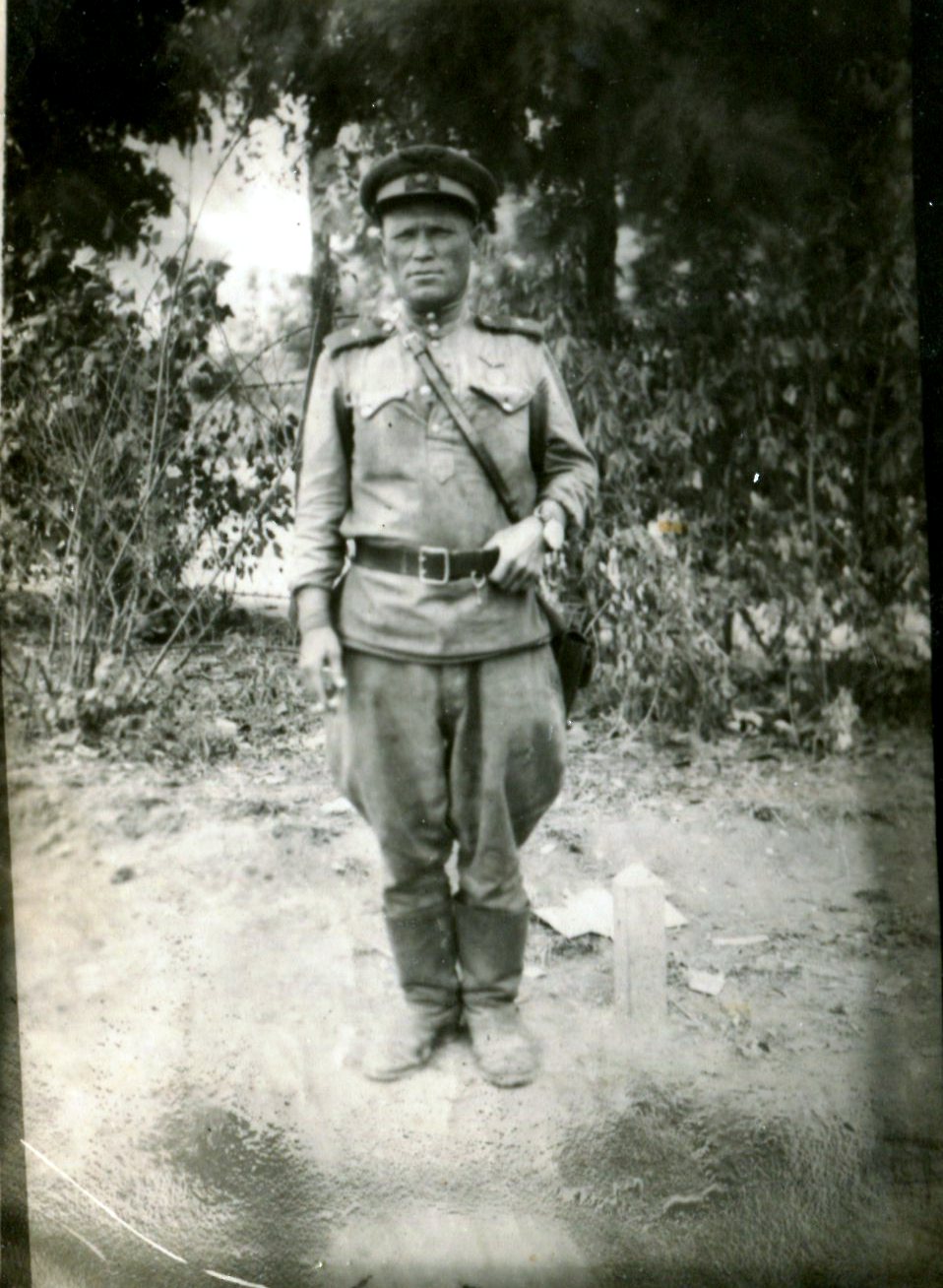 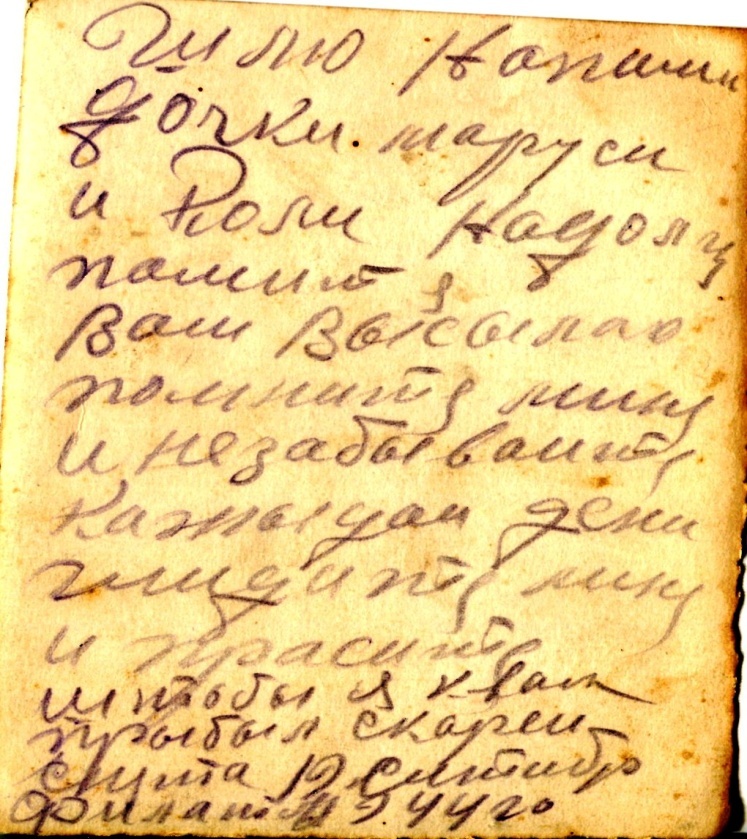 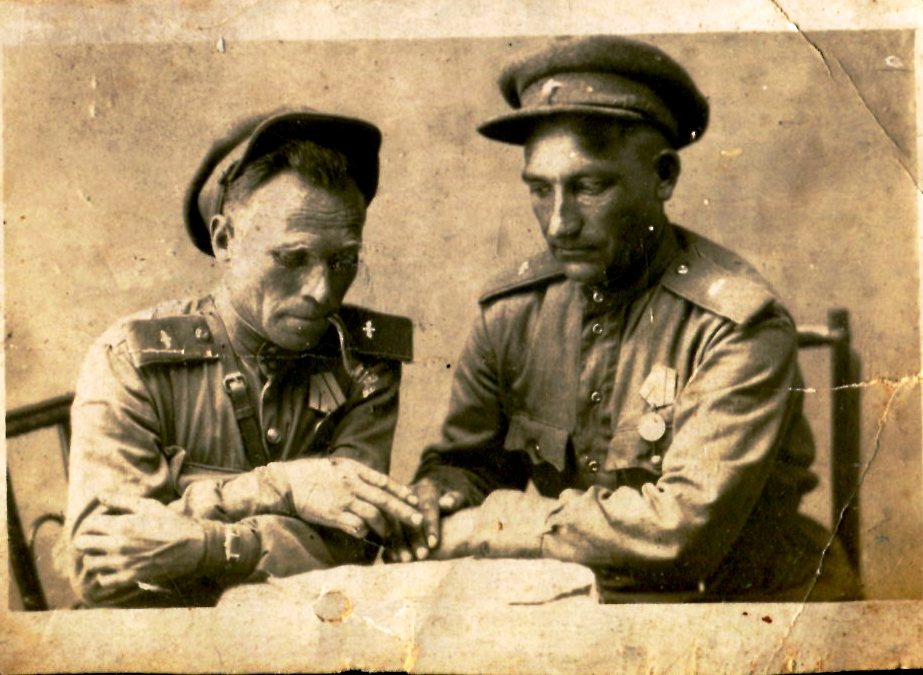 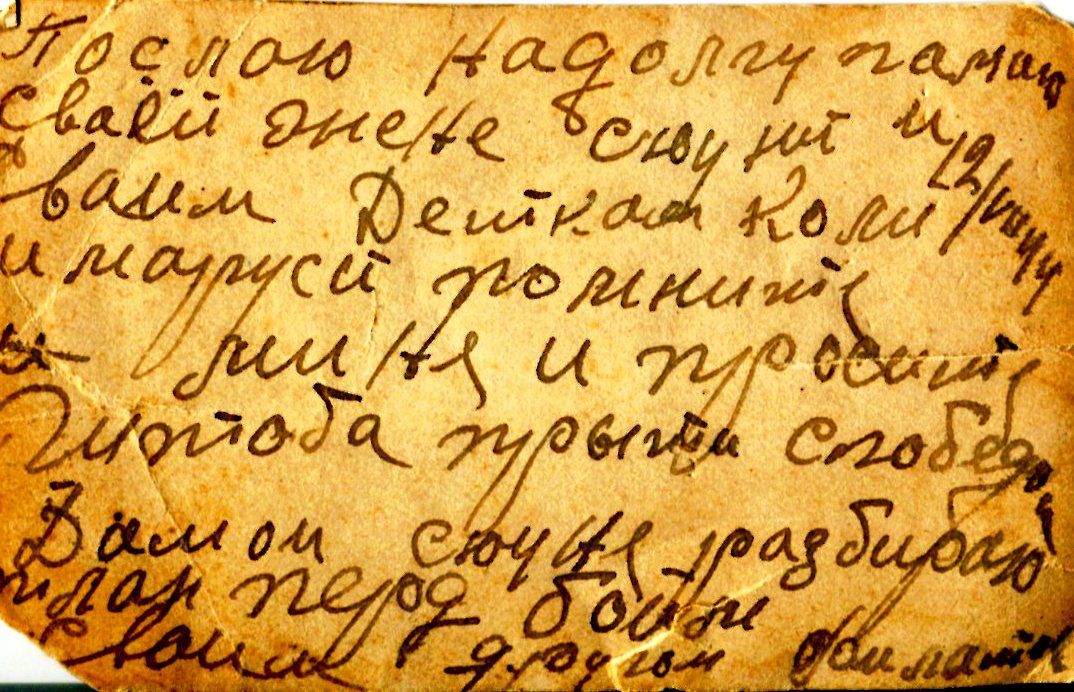 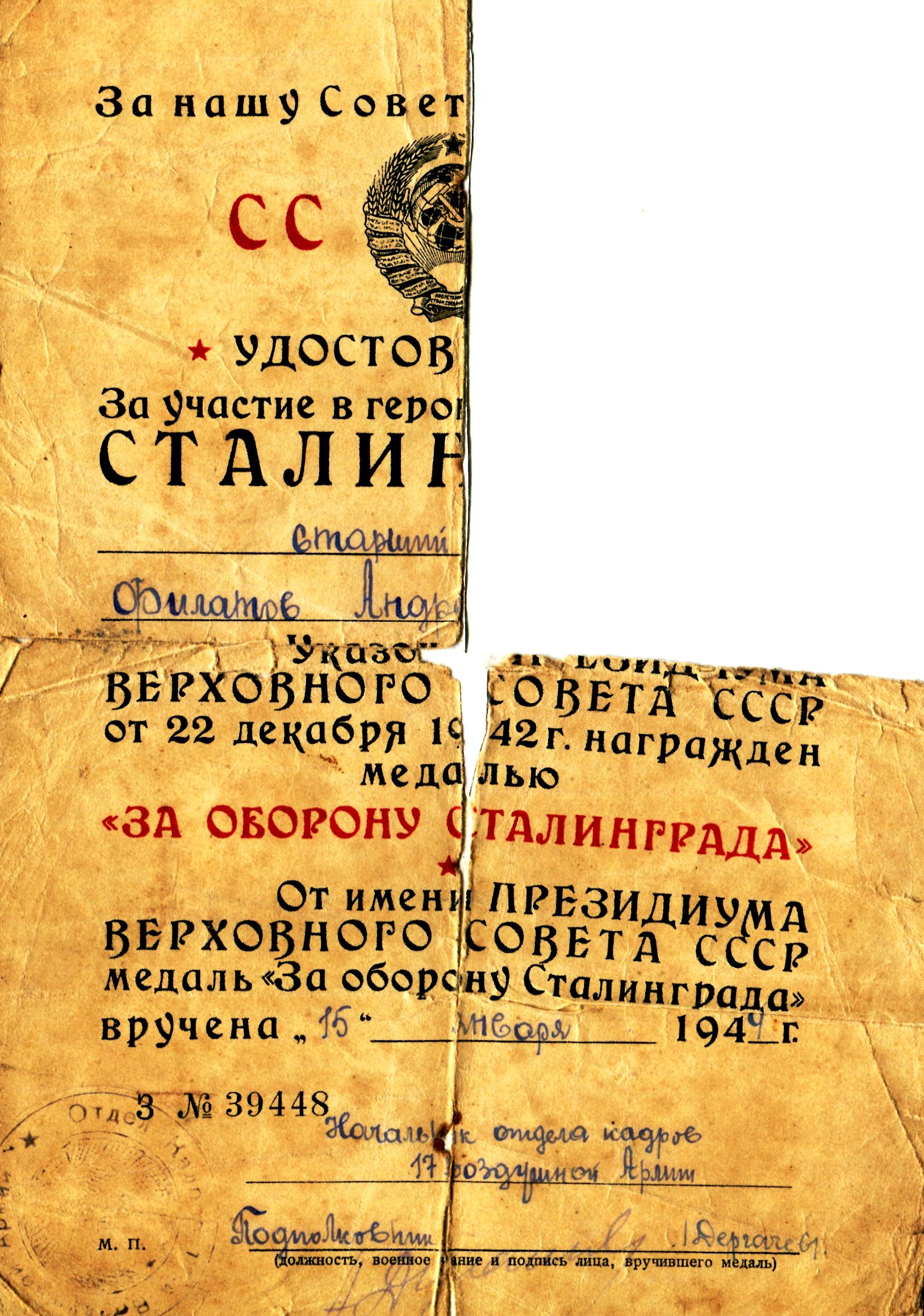 